LETNI DELOVNI NAČRT ZA ŠOLSKO LETO 2019/20Podbrdo, avgust 2019Pripravil: kolektiv OŠ Simona Kosa PodbrdoKazaloLetni delovni načrt je zasnovan v skladu z Zakonom o organizaciji in financiranju vzgoje in izobraževanja – (v nadaljevanju ZOFVI) (Uradni list RS, št. 16/07 – uradno prečiščeno besedilo, 36/08, 58/09, 64/09 – popr., 65/09 – popr., 20/11, 40/12 – ZUJF, 57/12 – ZPCP-2D, 47/15, 46/16, 49/16 – popr. in 25/17 – ZVaj) in obvestili za osnovne šole za šolsko leto 2017/2018, ki jih je posredovalo Ministrstvo za izobraževanje, znanost in šport (v nadaljevanju MIZŠ). Z letnim delovnim načrtom so določene vzgojno-izobraževalne naloge in ostale dejavnosti Osnovne šole Simona Kosa Podbrdo (v nadaljevanju OŠ Podbrdo).Letni delovni načrt vsebuje:obseg in razporeditev organiziranega vzgojno-izobraževalnega in drugega dela, potrebnega za izvedbo vzgojno-izobraževalnih programov,razpored učencev v oddelke in skupine,obseg dela in sodelovanje učencev v organiziranem vzgojno-izobraževalnem in drugem delu,obseg organiziranega vzgojno-izobraževalnega in drugega dela za delavce,opredelitev delovnega časa zaposlenih,programe interesnih dejavnosti,načrt usmerjanja in vpisa učencev v OŠ in vpisa učencev v srednje šole,strokovno izpopolnjevanje delavcev,sodelovanje šole s socialnimi partnerji, strokovnimi društvi in MIZŠ,druge naloge, povezane z vzgojno-izobraževalnim delom.V letnem delovnem načrtu so upoštevani predpisani normativi in standardi, ZOFVI.Pri delu in načrtovanju sledimo veljavnim pravilnikom, ki zajemajo naše delovno področje. Vsebine, ki so predstavljene v Letnem delovnem načrtu za šolsko leto 2019/2020, so oblikovali učitelji na aktivih in ravnateljica ter so plod dolgoletnih pozitivnih izkušenj.Predloge Letnega delovnega načrta so učitelji obravnavali na pedagoških konferencah v juniju in avgustu 2019.Letni delovni načrt je sestavljen operativno. Vse načrtovane dejavnosti lahko ves čas spreminjamo. Spremembe obravnavamo na rednih mesečnih konferencah. Sproti beležimo pripombe, dajemo pobude in zbiramo nove predloge. Vsa dopolnila bodo osnova za letni delovni načrt v prihodnjem šolskem letu.USTANOVITELJICA ŠOLE IN VRTCA Osnovne šole Simona Kosa Podbrdo:	Občina Tolmin, št. 026-2/97 z dne 3. 4. 1997  Vse življenje se učimo.Z dobro motivacijo za učenje je pot do znanja in uspeha lažja. Smo na pravi poti!VODENJE ZAVODA Pri delu z otroki in učenci je treba vedno odgovoriti na vprašanje, s kako kakovostnim znanjem in vrednotami naj učenci zapustijo našo šolo po koncu 9. razreda. Poleg kakovostnega rednega pouka bomo skrbeli, da bodo otroci in učenci imeli možnost sodelovati v nadstandardnih programih šole in vrtca. V naslednjih letih nameravamo posvetiti več pozornosti vključevanju otrok v športne aktivnosti ter življenju z naravo, saj opažamo, da imajo učenci na tem področju iz leta v leto večje težave.V skrbi za kakovosten pouk in izboljšave bomo izvajali samoevalvacijo in zunanjo evalvacijo našega dela. V kolektivu nam je uspelo ustvariti zelo delavno, odgovorno, tovariško in ob priložnostih tudi sproščujoče vzdušje. Dobro vzdušje, strokovnost, timsko delo in dobri medsebojni odnosi so prvi pogoj za uspešno in kakovostno delo v razredu. Zaposlene bomo še naprej spodbujali k izobraževanju in prenašanju znanj iz teorije v prakso. Še naprej bomo spodbujali refleksijo in samoevalvacijo dela. Krepili bomo osebno odgovornost posameznega zaposlenega za kakovostno opravljeno delo.Starši individualno s šolo in vrtcem zelo dobro sodelujejo. Vabimo jih tudi k različnim dejavnostim in na prireditve, ki jih šola organizira za starše in krajane med celim letom. Prireditev in izobraževanj je veliko, odmevnejših pa letno kar osem do deset. Svet staršev zelo dobro deluje in daje predloge za izboljšave in se med seboj tudi neformalno druži.OŠ Simona Kosa Podbrdo ima zelo dobro razvito socialno mrežo in socialni kapital. V širšem smislu se povezujemo z ustanovami in posamezniki na mednarodni, državni, lokalni in krajevni ravni. Najpomembnejšo vlogo pa ima šola v samem kraju. Njeno vlogo nameravamo v prihodnje še okrepiti.Kar nekaj posameznih krajanov z našo šolo in vrtcem zelo dobro sodeluje. Šolo in vrtec dojemajo kot kraj, kjer so lahko in znajo biti zelo koristni. Hvaležni smo jim za vse njihovo požrtvovalno delo in vrednote, ki jih prenašajo na naše otroke in učence. Vsa sredstva, ki jih v šoli in vrtcu uspemo pridobiti s tržno dejavnostjo, vlagamo nazaj v opremo šole in vrtca, največ pa za sofinanciranje dnevov dejavnosti, ekskurzij, predvsem pa šole v naravi za naše otroke in učence. V prihodnje bomo spodbujali lokalna društva, naj v svoje dejavnosti še bolj in v večji meri vključujejo otroke in učence naše šole in vrtca ter naj pri tem tudi vztrajajo. Želimo in prizadevali si bomo za partnersko sodelovanje šole z okoljem − z zavedanjem, da je šola kulturno, vzgojno in izobraževalno središče kraja in da mora ta status obdržati tudi v prihodnje. ●   Dvigniti uporabnost in trajnost znanja učencev s smiselno uporabo IKT●   Povežimo učenje z življenjem – dvigniti uporabnost znanja (šolski vrt, bonton)NOVOSTI●   Inovativna pedagogika 1:1●   Povežimo učenje z življenjem PROJEKTIe-Twinning: sodelovanje s šolami v tujini pri izvedbi izbranih projektov med šolami na ravni Evropske unije Začnimo teden z gibanjem (ples)sodelovanje v projektu Slovenske filantropije Sadeži družbe maraton pisanja apelovRastem s knjigoMoja knjižnica – Knjižnica Cirila Kosmača TolminSimbioza šoleDEJAVNOSTIobuditi spomin na Simona Kosa, po katerem se imenuje šola, in obeležiti praznik samostojnosti Slovenijegostovanje učencev na drugih šolah, DU Podbrdo idr.možnost uporabe računalniške učilnice za krajane povezovanje učiteljev s kolegi na drugih šolah na neformalnem srečanjušolska skupnost učencev šolski vrtnoč knjigesodelovanje s TNPhaiku natečajzbiralne akcije (zamaški, kartuše, baterije …)ločeno zbiranje odpadkovdelavnice o varni rabi internetašolske prireditveOBSEG DEJAVNOSTIpoldnevni in celodnevni program vrtcaosnovnošolski program devetletke od prvega do devetega razredadelo podaljšanega bivanjajutranje varstvo vozačev (v vrtcu)knjižnica in učbeniški skladPouk na šoli se začne ob 7.50 in konča ob 14.05.Rekreativni odmor traja 10 minut po drugi šolski uri – po malici – od 9.35 do 9.45. Dejavnosti za učence 6.−9. razreda se ob ponedeljkih, sredah, četrtkih in petkih odvijajo v telovadnici.Odmor za kosilo je od 12.10 do 12.30.ZJUTRAJPO POUKUPrevoze opravlja podjetje Nomago d. o. o. S poukom začnemo v ponedeljek, 2. septembra 2019.Prvo redovalno obdobje se zaključi 31. januarja 2020.POČITNICEJesenske:		od 28. oktobra do 1. novembraNovoletne:		od 25. decembra do 2. januarja, 3. januar je pouka prost danZimske:	             od 17. februarja do 21. februarjaPrvomajske: 		od 27. aprila do 1. majaNADOMEŠČANJE POUKANa štiridnevnem šolskem taboru bomo nadomeščali dva dneva pouka, in sicer 23. in 24. 12. 2019, ki bosta pouka prosta.ZAKLJUČEK POUKA9. razred zaključi s poukom 15. junija, ostali pa 24. junija 2020.Ob koncu šolskega leta želimo učence še posebej nagraditi za uspešno učenje, za sodelovanje v interesnih dejavnostih in za delo v oddelčni skupnosti.Ravnateljica podeli priznanja učencem na slovesni prireditvi ob koncu šolskega leta. Posebej pozorni smo na učence, ki zaključujejo šolanje pri nas. Predaja ključa poteka ob zaključku pouka za 9. razred.VARSTVO VOZAČEVJutranje varstvo za prvošolce je v vrtcu od 06.15 do 7.45. Popoldansko varstvo vozačev je od 11.25 do 14.05.ODDELEK PODALJŠANEGA BIVANJAŠola organizira podaljšano bivanje za učence od 1. do 5. razreda. Učenci so v podaljšanem bivanju od konca pouka do 15.45. V tem času imajo učenci kosilo in ustvarjalne, športne in druge sprostitvene aktivnosti. Napišejo tudi domače naloge in opravijo druge šolske obveznosti.Urnik dela:11.25–12.30: ustvarjalne delavnice 12.30–12.50: kosilo 12.45–13.00: počitek, sprostitvene dejavnosti 13.00–14.00: vključevanje v interesne dejavnosti, ustvarjalne delavnice in športne aktivnosti zunaj 14.00–14.55: domača naloga in učenje 15.00–15.45: sprostitvene dejavnosti Zaradi varnosti otroka in odgovornosti šole lahko vodja OPB predčasno spusti otroka iz šole samo s pisnim dovoljenjem staršev. 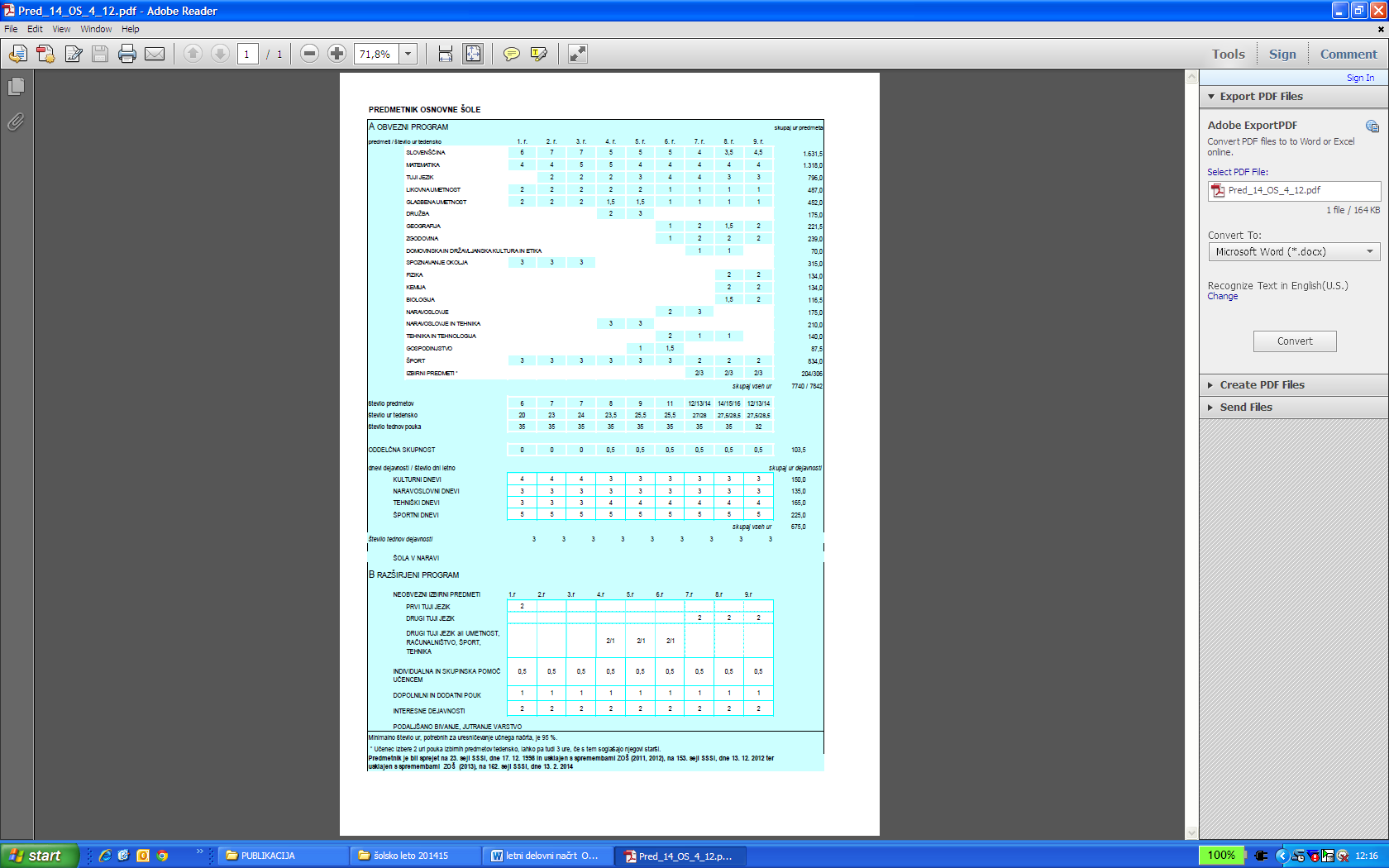 Ob koncu drugega in tretjega obdobja se znanje učencev preverja z nacionalnimi preizkusi znanja (NPZ), s katerimi se preverjajo standardi znanja, določeni z učnim načrtom.Ob koncu drugega obdobja (6. razred) je preverjanje znanja obvezno za vse učence. Preverja se znanje učencev iz slovenskega jezika, matematike in tujega jezika, pri nas angleščine.Ob koncu tretjega obdobja (9. razred) je preverjanje znanja z NPZ obvezno za vse učence. Dosežek NPZ je dodatna informacija o znanju učencev. Učenec ob koncu pouka dobi obvestilo o doseženih rezultatih pri NPZ.Preverja se znanje iz slovenskega jezika, matematike in tretjega obveznega predmeta.Izbrani tretji predmet, iz katerega bodo učenci 9. razreda OŠ Simona Kosa Podbrdo opravljali nacionalno preverjanje znanja v l. 2019/2020, je zgodovina.Datume za izvedbo NPZ določi minister s šolskim koledarjem, ki dostopen na spletnih straneh RIC-a (Republiškega izpitnega centra). Datumi pisanja NPZ so 5., 7. in 11. maj 2020.Krožki bodo organizirani le, če bo vanje vključenih dovolj učencev. Če bi skupina učencev želela obiskovati določen krožek, ki ga šola ne ponuja, bomo skušali njihovi želji ustreči.Učenci bodo imeli možnost sodelovati na naslednjih tekmovanjih:ZNAM VEČ Z LILI IN BINETOM – medpredmetno (13. 5. 2020) in matematično (14. 5. 2020) tekmovanje za učence od 1. do 3. razreda.TEKMOVANJE IZ SLOVENŠČINE ZA CANKARJEVO PRIZNANJE – učenci predmetne stopnje pišejo razlagalni spis na osnovi prebranih del. Šolsko tekmovanje bo v torek, 12. 11. 2019. Besedilo za učence 6. in 7. razreda je delo Slavka Pregla Odprava zelenega zmaja, za učence 8. in 9. razreda pa roman Igorja Karlovška Preživetje (šolska in območna raven) in delo več avtorjev Geniji z nasmehom (državna raven). Najuspešnejši učenci 8. in 9. razreda bodo lahko s tekmovanjem nadaljevali na območni ravni v četrtek, 9. 1. 2020, in na državni ravni v soboto, 7. 3. 2020.BRALNO TEKMOVANJE IZ ANGLEŠČINE BOOKWORM – Učenci od tretjega do devetega razreda preberejo izbrane knjige, prilagojene njihovi starosti in stopnji znanja ter rešujejo elektronske vprašalnike. Po zaključenem tekmovanju, ki poteka skozi celotno leto, prejmejo različna priznanja. Seznam knjig in termini tekmovanja bodo objavljeni septembra. TEKMOVANJE UČENCEV 9. RAZREDA OSNOVNE ŠOLE V ZNANJU ANGLEŠKEGA JEZIKA − Na šolski ravni se preverja splošno znanje angleščine, za regijsko in državno tekmovanje pa je knjižna predloga Turtles All the Way Down (John Green). Šolsko tekmovanje bo 14. 11. 2019 ob 13.00. TEKMOVANJE UČENCEV 8. RAZREDA OSNOVNE ŠOLE V ZNANJU ANGLEŠKEGA JEZIKA − Tekmovanje ni vezano na določeno knjigo ali učbeniško gradivo, pač pa pokriva izbrana področja s poudarkom na kreativnem pisanju in uporabi lastnih idej in domišljije. Naloge na šolski ravni bodo vsebinsko vezane na temo »History of Slovenia – A people without the knowledge of their past origin and culture is like a tree without roots (Marcus Garvey)«, za državno raven pa je izbrana tema »History - People are trapped in history and history is trapped in them. (James Baldwin)«. Šolsko tekmovanje bo 21. 10. 2019 ob 13.00.TEKMOVANJE IZ ZNANJA O SLADKORNI BOLEZNI za učence od 6. do 9. razreda: glavni cilj tekmovanja je širjenje in poglabljanje znanja o sladkorni bolezni in o življenjskem slogu, ki preprečuje pojave sladkorne bolezni. Šolsko tekmovanje bo v petek, 11. 10. 2019.TEKMOVANJE IZ ZNANJA BIOLOGIJE ZA PROTEUSOVO PRIZNANJE za učence 8. in 9. razreda: v letošnjem šolskem letu je glavni cilj tekmovanja širjenje in poglabljanje znanja s področja poznavanja človeške ribice in jamskega ekosistema. Šolsko tekmovanje bo v sredo, 16. 10. 2019.TEKMOVANJE IZ ZNANJA KEMIJE ZA PREGLOVO PRIZNANJE za učence 8. in 9. razreda: cilj tekmovanja je nadgradnja in poglabljanje znanja kemije. Šolsko tekmovanje bo v ponedeljek, 20. 1. 2020.TEKMOVANJE IZ ZNANJA FIZIKE ZA STEFANOVO PRIZNANJE za učence 8. in 9.razreda: cilj tekmovanja je širjenje znanja in poglabljanje že osvojenih znanj tudi nad zahtevnostjo rednega programa na področju fizike. Šolsko tekmovanje bo v sredo, 5. 2. 2020.KRESNIČKA – TEKMOVANJE IZ NARAVOSLOVJA za učence od 1. do 7. razreda. Bistveni del tekmovanja bodo eksperimenti, ki naj bi jih tekmovalci naredili v okviru naravoslovnega dne pred tekmovanjem. Tekmovanje bo samo šolsko in bo potekalo v sredo, 5. 2. 2020.TEKMOVANJE ZLATA KUHALNICA za učence od 6. do 8. razreda: cilji tekmovanja so ozaveščanje učencev o zdravi in redni prehrani, o sodobni pripravi hrane, spoznavanje slovenske kulinarike … Prednost pri udeležbi na tekmovanju imajo učenci, ki obiskujejo izbirni predmet s področja prehrane. Tekmovanje bo predvidoma v maju 2020.TEKMOVANJE OSNOVNOŠOLCEV V ZNANJU MATEMATIKE ZA VEGOVA PRIZNANJA – šolsko tekmovanje je namenjeno vsem osnovnošolcem in bo potekalo 19. 3. 2020. Učenci od 1. do 6. razreda tekmujejo samo na šolskem tekmovanju, učenci 7. do 9. razreda pa se lahko uvrstijo na državno tekmovanje, ki bo 18. 4. 2020.TEKMOVANJE IZ ZGODOVINE je namenjeno učencem 8. in 9. razreda. Šolsko tekmovanje iz znanja zgodovine na temo "Prazgodovina na Slovenskem — ob 90. obletnici arheoloških izkopavanj dr. Srečka Brodarja v Potočki zijalki" bo izvedeno v torek, 3. 12. 2019, ob 13.00. Za zagotavljanje zdravega razvoja učencev sodelujemo z zdravstvenim domom Tolmin. Zdravstveni dom organizira predavanja o skrbi za zdravje učencev in delavcev šole. Za učence nekaterih razredov so organizirani sistematski pregledi in cepljenje. Za starše smo pripravljeni organizirati predavanja ali delavnice na temo zdravega življenja otrok.Učenci od 1. do 5. razreda sodelujejo v akciji za čiste zobe ob zdravi prehrani.Strokovni delavci skrbimo za ustrezne delovne pogoje s prezračevanjem učilnic in spodbujanjem učencev k čistoči.Zdravemu načinu življenja posvečamo tudi teme razrednih ur in rekreativni odmor ter jutranje varstvo vozačev.Na šoli poleg rednega pouka spodbujamo športne aktivnosti:plavalno opismenjevanje za 4. in 5. razredplavalni tečaj za učence 2. in 3. razredaZačnimo mesec z gibanjemZa promocijo in zagotavljanje zdravja na delovnem mestu imamo za delavce šole organizirano vadbo in v spomladanskem času tudi medšolsko tekmovanje v odbojki. Delavci se imajo vsaki dve leti možnost udeležiti tridnevnega tabora. Ob novem letu delavci šole in vrtca praviloma in v skladu s finančnimi možnostmi zavoda dobijo praktične pripomočke za vadbo oz. zdrav način življenja in promocijo zdravja na delovnem mestu. Enkrat letno zavod organizira (v skladu s finančnimi možnostmi) tudi strokovno ekskurzijo za vse zaposlene. Delavci se tudi neformalno družimo (npr. bowling, gledališče …).Učencem v šoli nudimo malico in kosilo. Zaželeno je, da vsak učenec v šoli zaužije vsaj en obrok dnevno. Po prvi šolski uri (ob 8.35) imajo učenci odmor za sadje. Malicajo po drugi šolski uri, to je ob 9.25.Čas kosila je med 12.10 in 12.40. Učenci, ki so vključeni v podaljšano bivanje, imajo kosilo ob 12.30.ODJAVA MALICE IN KOSILAUčenci, ki so stalno prijavljeni na kosilo, se lahko samostojno odjavijo od kosila en dan prej oziroma od 7.30 do 7.45 istega dne v računovodstvu.Učenci, ki na kosilo niso prijavljeni, se morajo najkasneje en dan prej do 14.00 prijaviti pri računovodji, ki jim za dan prijave izda evidenčni listek prijave na kosilo.Starši lahko v primeru odsotnosti otroka odjavite obroke preko telefona od 7.30 do 7.45 ali preko elektronske pošte na ospodbrdo.odjave@gmail.com do 7.00 zjutraj.SUBVENCIONIRANJE PREHRANEUpravičenci do subvencije za malico ali kosilo so tisti učenci, ki se redno izobražujejo, so prijavljeni na malico ali kosilo in po zakonu, ki ureja uveljavljanje pravic iz javnih sredstev, izpolnjujejo naslednje kriterije:- do polne subvencije za malico oziroma do brezplačne malice so upravičeni učenci iz družin, v katerih povprečni mesečni dohodek na osebo, ugotovljen v odločbi o otroškem dodatku, ne presega 545,98 eurov.- do polne subvencije za kosilo oziroma do brezplačnega kosila so upravičeni učenci iz družin, v katerih povprečni mesečni dohodek na osebo, ugotovljen v odločbi o otroškem dodatku, ne presega 370,86 eurov.Zelo pomembno je, da obroke, ki jih vaš otrok ne bo koristil, pravočasno in pravilno odjavite, sicer ste dolžni poravnati polno ceno. Vloga za subvencijo malice in subvencijo kosila se na centru za socialno delo odda samo v primeru, če družina učenca ne razpolaga z veljavno odločbo o otroškem dodatku.Več informacij v zvezi z uveljavljanjem pravice do subvencije malice oziroma kosila za učence lahko najdete na spletnih straneh Ministrstva za delo, družino, socialne zadeve in enake možnosti.VZGOJNO-IZOBRAŽEVALNE AKTIVNOSTI, KI SPODBUJAJO ZDRAVO PREHRANJEVANJE IN KULTURO PREHRANJEVANJAV šolskem letu 2019/2020 bomo zdravo prehranjevanje in kulturo prehranjevanja spodbujali z naslednjimi aktivnostmi: teme pri učnih urah predmetov, ki vključujejo cilje povezane s prehranskimi vsebinamivsebine o prehrani pri izbirnih predmetih sodobna priprava hrane tematska razredna ura za vse učence ob svetovnem dnevu hrane (14. 10. 2019)dan dejavnosti za vse učence ob dnevu slovenske hrane (22. 11. 2019), s poudarkom na bontonu pri prehranjevanjuteme o prehrani v okviru podaljšanega bivanjaudeležba nekaterih učencev na tekmovanjih za zlato kuhalnico in znanju o sladkorni boleznišolski eko vrtSodelovanje s starši poteka na roditeljskih sestankih, govorilnih urah in sestankih sveta staršev. Starši bodo vabljeni na roditeljske sestanke, povezane s šolo v naravi, s poklicnimi odločitvami učencev, z ocenjevanjem znanja, vzgojnimi temami. RAZPORED GOVORILNIH URPoleg rednih govorilnih ur so učitelji na voljo vsak teden za individualne razgovore s starši po predhodnem dogovoru. Vsak oddelek izvoli enega predstavnika staršev v svet staršev, ki ima posvetovalno vlogo (mandat traja dve leti). Svet staršev voli tri predstavnike v svet šole (mandat traja 4 leta).Starše bomo spodbujali, naj se aktivno vključujejo v delo šole, naj sodelujejo pri organizaciji interesnih dejavnosti in raznih prireditev, ki jih organizira šola. Na razgovorih in predavanjih se aktivno vključujejo v program poklicne orientacije, da bi bolje spoznali bodoče šolanje svojih otrok.V skladu s splošnimi izhodišči so osnovne vrste dejavnosti šolske svetovalne službe: dejavnosti pomoči, razvojne in preventivne dejavnosti ter dejavnosti načrtovanja in evalvacije. Dejavnosti se medsebojno prepletajo; tako razvojno in preventivno delo kot nudenje pomoči potekata na osnovi načrtovanja in evalvacije. Vse osnovne vrste dejavnosti so za šolsko svetovalno službo enako pomembne.Šolska svetovalna služba opravlja svoje delo v skladu z individualnim delovnim načrtom, usklajenim z LDN šole. Pri uresničevanju zastavljenih delovnih nalog sodeluje z otroki in njihovimi starši, učitelji, vodstvom šole ter z zunanjimi institucijami.Šolska svetovalna delavka je tudi vodja komisije za subvencioniranje šole v naravi. Delo opravlja individualno ali v skupinah, z upoštevanjem strokovno etičnih načel prostovoljnosti, zaupanja in zaupnosti ter dobrobiti vseh udeležencev. Obsega: obravnavo (preventiva, diagnostika in korekcija) razvojnih in učnih težav pri osnovnošolskih otrocih,svetovanje staršem, učiteljem in svetovalni službi pri delu z otroki z razvojnimi in učnimi težavami,pripravo individualiziranega programa skupaj s svetovalno službo, učitelji in starši.Po nasvet ali pomoč se starši lahko obrnejo v primeru, ko ima otrok težave pri: posameznih predmetih (specifične učne težave) npr. pri matematiki oz. pri branju in pisanju ipd.,grafomotoriki,motoriki (gibanja),orientaciji,levoročnosti, obojeročnosti,tehnikah in metodah učenja,koncentraciji, pozornosti in nemiru (hiperaktivnosti),pri vključevanju otrok s posebnimi potrebami v OŠ,šolanju dolgotrajno bolnih ali hospitaliziranih otrok.Prav starši navadno prvi zaznajo težave pri otroku, pravočasna in učinkovita organizacija pomoči omogoča, da otrok premaga težave. Logopedinja obiskuje našo šolo in vrtec enkrat tedensko. Obravnava otroke z govornimi motnjami in jim pomaga premagovati težave z branjem in pisanjem.Poleg gradiva, namenjenega učencem, in strokovnega gradiva za zaposlene imamo na šoli tudi učbeniški sklad, za katerega skrbi Petra Guna. Iz učbeniškega sklada si učenci izposojajo učbenike za tekoče šolsko leto. Učbenike si učenci izposodijo v knjižnici na začetku šolskega leta in jih vrnejo junija po razporedu.Knjižnica je odprta po urniku, ki je izobešen na vratih knjižnice. Učenec si lahko hkrati izposodi največ pet knjig za 14 dni. Ta rok se lahko podaljša še za 14 dni, če knjiga ni preveč iskana. Učitelji so se dolžni udeleževati le sestankov in kvalitetnih študijskih skupin. Poleg tega imajo pravico in dolžnost udeleževati se seminarjev stalnega strokovnega izpopolnjevanja strokovnih delavcev na področju vzgoje in izobraževanja, ki bodo organizirani na naši šoli. Delavci se lahko udeležujejo raznih seminarjev po obvestilih oz. vabilih, ki jih dobivajo na šolo, in če jih nanje napoti ravnateljica. Podpiramo seminarje, ki so brezplačni, saj jih je veliko financiranih iz Evropskih socialnih skladov.Evidenco izobraževanja delavcev se vodi v programu raport.načrtovano spremljanje učiteljevega dela s poudarkom na uporabnosti in trajnosti znanjaHospitacije bodo potekale od oktobra dalje. Po hospitacijah bo ravnateljica opravljala redne letne pogovore, zato je za učitelje priporočljivo, da si sproti zapisujejo refleksije na svoje delo. O refleksiji bomo govorili na mesečnih sestankih delavcev. Hospitacije bodo izvedene tudi v obliki učnih sprehodov, kar pomeni, da ravnateljica ne prisostvuje celi uri, ampak lahko le delu ure.V programu raport so naložene vse podrobnejše informacije, obrazci in navodila o spremljavi pouka.PRVI ŠOLSKI DANnagovor učencev in predstavitev učiteljev in razredov – ravnateljica in učiteljica prvega razreda poskrbita za slovesen sprejem učencev 1. razreda ob 10. uri,razredniki peljejo učence v razrede, jim razdelijo urnike in dajo ostala navodila,učitelji seznanijo učence s posameznimi predmeti in jih opozorijo na pripomočke, ki jih rabijo pri pouku,učbeniki se delijo v knjižnici po dogovorjenem urniku.Prireditve bodo skupne za vrtec in šolo. Vodja vrtca bo skrbela za vključevanje otrok in njihovo sodelovanje na prireditvah. Zadolžena je tudi za vse prireditve v vrtcu, ki naj bi vključevale dejavnosti staršev.VODJI AKTIVOVVodja aktiva razrednih učiteljic je Magda Čujec, predmetnih učiteljev pa Nina Kožar Mencinger.DNEVI DEJAVNOSTI ZA PREDMETNO STOPNJO Drugo: Dejavnosti v okviru izbirnih predmetov:Medpredmetni dnevi za predmetno stopnjo:DNEVI DEJAVNOSTI ZA RAZREDNO STOPNJODrugo:ŠOLSKI TABOR: 2. – 5. 6. 2020DRUGE ZADOLŽITVEZa šolsko glasilo je zadolžena Petra Guna. Tema šolskega glasila bo izbrana v sodelovanju z učenci.Šola ponuja prostore za gostovanje gledaliških in dramskih skupin, dejavnosti športnih društev in drugih organizacij.Sodelujemo s krajevnimi skupnostmi, lokalnimi društvi in ustanovami.V sodelovanju z Zdravstvenim domom Tolmin bodo opravljeni sistematski zdravniški pregledi učencev 1., 3., 6. in 8. razreda ter sistematski zobozdravniški pregledi. Na sistematskih pregledih bodo organizirana tudi predavanja za učence, ki jih izvajajo delavci ZD Tolmin. V povezavi s Policijsko postajo Tolmin bodo organizirana predavanja in druge oblike izobraževanja za učence in starše s področja prometne varnosti in kriminalitete. Policisti bodo izvajali tudi nadzor nad vozili za prevoz učencev. Aktivno se bomo vključevali v projekte Šole za ravnatelje, Zavoda za šolstvo RS, ki s svojim delom nudita šolam podporo pri izobraževanju in izobraževanja za delavce, Ministrstva za izobraževanje, znanost in šport, v delo lokalnih organizacij in društev.Povezanost s Podružnično šolo za izobraževanje in usposabljanje otrok s posebnimi potrebami (PŠIUOPP) v Tolminu je že praksa, prav tako s Centrom za socialno delo Tolmin in območnim odborom Rdečega križa v Tolminu ter Karitasa, ko rešujemo socialne probleme ter ko sodelujemo pri različnih humanitarnih akcijah. V okviru projekta Erasmus+ KA1, ki omogoča strokovnemu osebju v vzgoji in izobraževanju pridobiti učno izkušnjo v tujini ter s tem razviti osebni in strokovni razvoj posameznika, bo našo šolo obiskalo 8 španskih učiteljev. Pri nas bodo opazovali pouk in dobre prakse naše šole in drugih šol v Posočju. Pri uresničevanju tega projekta se bomo povezovali z drugimi šolami v Posočju, predvsem z Osnovno šolo Simona Gregorčiča Kobarid. Aktivno bomo sodelovali tudi z Osnovno šolo dr. Janeza Mencingerja Bohinjska Bistrica. Sodelovali bomo tudi z Javnim zavodom Triglavski narodni park in se povezovali z ostalimi šolami, ki so tako kot mi, vključene v skupnost šol Biosfernega območja Julijske Alpe (UNESCO MAB).Ustanovitelj naše šole in vrtca je občina Tolmin, ki je poleg MIZŠ glavni financer dejavnosti in materialnih stroškov šole. V letu 2017 je Arnes začel z izvajanjem štiriletnega Programa nadaljnje vzpostavitve IKT infrastrukture v vzgoji in izobraževanju, SIO-2020. V okviru Programa bo sofinanciral izgradnjo brezžičnih omrežij in nakup IKT opreme. Operacijo delno financira Evropska unija iz Evropskega sklada za regionalni razvoj ter Ministrstvo za izobraževanje, znanost in šport. Operacija se izvaja v okviru Operativnega programa za izvajanje evropske kohezijske politike v obdobju 2014−2020, katerega specifični cilj je: izboljšanje kompetenc in dosežkov mladih ter večja usposobljenost izobraževalcev prek večje uporabe sodobne IKT pri poučevanju in učenju.Program se izvaja skozi tri medsebojno povezane dejavnosti.
IZGRADNJA BREZŽIČNIH OMREŽIJIzgradnja brezžičnih omrežij na OŠ Podbrdo je zaključena z avgustom 2018, omrežje je postavljeno, a sistem še ne deluje.Novo omrežje ustreza enotnim standardom, zmogljivo je za izvajanje dejavnosti VIZ, pokritost šole je skoraj popolna.Višina sofinanciranja iz ESRR sredstev znaša 62,5 %, lastna sredstva VIZ pa 37,5 %.NAKUP NOVE OPREME (IKT)Nakup nove opreme (osebni, prenosni in tablični računalniki, projektorji …) za VIZ bo potekal v vseh štirih letih (2017, 2018, 2019 in 2020).Delež sofinanciranja iz ESRR sredstev znaša 50 %.RAZVOJ E-STORITEV IN E-VSEBINRazvoj e-storitev in e-vsebin, kjer bo Arnes v sodelovanju s šolo dopolnjeval obstoječe storitve in razvijal nove.INVESTICIJSKO VZDRŽEVANJE PROSTOROVV tem šolskem letu bomo, seveda ob soglasju Občine Tolmin, posodobili električno napeljavo v kuhinji in zamenjali glavno elektro-omarico v preddverju glavnega vhoda v šolo. Zamenjali bomo tudi ključe vseh vhodnih vrat in prešli na elektronsko odklepanje.LETNI DELOVNI NAČRT VRTCAZA ŠOLSKO LETO 2019/2020VODJA ENOTE:Podbrdo, avgust 2019                                            Laura Brovč, dipl. vzg.LETNI DELOVNI NAČRTje dokument s katerim javni vrtec pri Osnovni šoli Simona Kosa Podbrdo zagotavlja načrtno, organizirano in sistematično uresničevanje ciljev predšolske vzgoje, ki izhaja iz Zakona o predšolski vzgoji otrok. Načrt določa potrebno vsebino in organiziranost dela v vrtcu.Zakonska določila letnega delovnega načrta  so strnjena v naslednjih poglavjih: Razvojni cilji Organizacija dela enote Življenje in delo v vrtcu – KURIKULUMDelo strokovnih organovSodelovanje s staršiSodelovanje s strokovnimi institucijamiPlan vzdrževanja in nabave osnovnih sredstev in didaktičnega materialaIzobraževanjeZaključekRAZVOJNE SMERNICE Vrtec uresničuje splošne cilje vzgoje v javnem vrtcu in vzpodbuja razvoj otrok v skladu z zakonitostmi razvojnega obdobja in značilnostmi posameznika.Razvija sposobnosti za vključevanje v skupine, aktivno sodelovanje ter upoštevanje različnosti otrok.Vpliva na razvijanje sposobnosti razumevanja in sprejemanja drugih in sebeVzpodbuja jezikovni razvoj otrok za učinkovito in ustvarjalno uporabo govora ter kasnejšega branja in pisanja.Vzpodbuja in razvija pozitivne radovednosti, pozitivno domišljijo in samostojno mišljenje.Vzpodbuja umetniško doživljanje na vseh področjih umetnosti ( likovni, glasbeni, … )Vzpodbuja h gibalnim spretnostim ob upoštevanju sposobnosti posameznika.Razvija samostojnosti pri higienskih navadah in skrbi za zdravo zobovje- preventiva. Vzpodbuja pozitivne odnose do zdrave in različne hrane količinsko primerne posamezniku.Vpliva na pozitivne odnose v skrbi za otroke v povezavi družina – vrtec – okolje in obratno.Vpliva na primeren odnos glede varovanja narave.ORGANIZACIJA DELA ENOTEPravna organiziranostVRTEC pri OSNOVNI ŠOLI SIMONA KOSA PODBRDOOkoliš vrtca Podbrdo, Bača pri Podbrdu, Petrovo Brdo, Hudajužna, Koritnica, Stržišče,  Trtnik in Kuk.Poslovni čas vrtca od 6.15 do 16.00 ureMed šolskimi počitnicami med letom je vrtec odprt glede na število vpisanih otrok, izjema pa so novoletne počitnice, ko bo vrtec zaprt.Med poletnimi počitnicami bo vrtec zaprt štiri tedne (zadnja dva tedna v juliju in prva dva tedna v avgustu).Starši imajo možnost izbire naslednjih časovnih terminov za bivanje svojega otroka v vrtcu: celodnevni program                               od 6.15 do 16.00 ure      (največ devet ur oz. več z doplačilom)poldnevni program                                od 6.15 do 11.30 ure   Razpored otrokV vrtec je vključenih 10 otrok v starosti od 1. do 6. leta. Razpored delavcev v oddelkuJutranje varstvo (6.15 - 7.15) opravljajo učiteljice razrednega pouka po razporedu. V jutranjem varstu so vrtčevski otroci in učenci 1. razreda.Malico pripravlja kuharica Majda Šorli Černe. Kosilo je organizirano v jedilnici osnovne šole in ga deli kuharica Majda Šorli Černe. Čistilka, Božana Ilić, dela v vrtcu štiri ure. Odmor vzgojiteljice in pomočnika vzgojiteljice je fleksibilen.Organizacija prevoza otrokOtroci imajo prevoz brezplačen. Prevoze opravlja podjetje Nomago. Prostorski pogojistavbaVrtec je bil zgrajen leta 1972 in obsega: tri igralnice – dve obnovljenigarderobo umivalnico s šestimi lijakiotroški WC s tremi školjkami, pisuarjem in tušemčajno kuhinjo – razdelilnico hranesanitarije in garderobo za osebjeterasoigrišče Igrišče je v lasti krajevne skupnosti Podbrdo. Je odprtega tipa, zavarovano z ograjo in ni v neposredni bližini vrtca. Igrišče je opremljeno z gugalnicami, toboganom in peskovnikom. Igrišče je uporabno samo v lepem vremenu. telovadnicaTelovadnico OŠ lahko uporabljamo 1x tedensko. drugoPo dogovoru lahko uporabljamo tudi šolsko knjižnico in računalnico.Osnovna vzgojno - varstvena dejavnost Osnovna vzgojno – varstvena dejavnost je financirana iz proračuna občine Tolmin  in mesečnega prispevka staršev določenega po dohodnini.  ŽIVLJENJE IN DELO V VRTCU –  KURIKULUMNačrtovanje in programiranje vzgojnega delaKoncepcija predšolske vzgoje predvideva raznolikost vzgoje malih otrok, tako na ravni programov in organizacijskih oblik kot na ravni vsebin in metod dela. Osnovno izhodišče je povezovanje različnih pristopov, ki omogoča čimbolj individualno obravnavo in hkrati prispeva k sproščenemo vzdušju in uveljavjanju otrokovih pravic v okviru celotne skupine. Osnovno vodilo, smernice, napotki za uvajanje konkretnih sprememb v vzgojno delo so načela predšolske vzgoje.Strokovno podlago za delo s predšolskimi otroki predstavlja KURIKULUM.Kurikulum za vrtce je nacionalni dokument, ki vsebuje program življenja in dela za vrtce. V kurikulumu so določeni cilji in predlagane dejavnosti za šest področji:gibanjejezikumetnostdružba naravamatematikaNačrtuje se na osnovi opazovanja otrok, otrokovih pobud, idej, vprašanj, poleg tega tudi na podlagi različnih dogodkov, pojavov, situacij in v povezavi z letnimi časi, prazniki ter domačim okoljem.Načrtovanje vzgojnega dela poteka po tematskih sklopih. Prepletajo se spontane in usmerjene dejavnosti, ki vključujejo otrokovo aktivnost. Načrtovanje na MAKRO nivojuLetni delovni načrt vrtca Letna  priprava vzgojiteljice Načrtovanje na MIKRO nivoju Pripravljanje na neposredno vzgojno delo :inoviranje znanja z novimi spoznanji o razvoju otroka ob spremljanju strokovne literatureizbor programske celote – teme razdelitev teme na podteme miselna in materialna priprava na neposredno vzgojno deloprogramiranje neposrednega vzgojnega dela s pisno pripravospremljanje in vrednotenje vzgojnega dela po tematskem sklopuVzgojiteljica mora ob načrtovanju vzgojnega dela upoštevati tudi: oblike delausmerjeno in prosto dejavnost izrabo različnih prostorskih možnosti – notranje, zunanje ter  bližnja in širša okolicaigre z različnimi gibalnimi dejavnostmidati otrokom možnost za raziskovanje, samoiniciativo, vedoželjnost in komunikacijopozornost dnevno pomembnim aktivnostim – hranjenje, higiena, počitekpozornost spontanim dogodkom ob situacijah, ki nastanejo v skupinahplanirati čas za delo z nadarjenimi in otroki, ki imajo težave v razvoju in vedenjuOb celostnem pristopu vzgojiteljica izhaja iz:otrokovih razvojnih potreb in interesovzakonitosti otrokovega razvoja in individualnih razlikznačilnosti okolja v katerem otrok živi in dogajanja v njem dela v tandemu oz. paru (vzgojiteljica, pom. vzgojiteljice)Različne dejavnosti, ki dopolnjujejo potrebe in interese otrok in starševV okviru programov bomo izvajali naslednje aktivnosti:Prehranjevanje, nega in počitekpoudarek na navajanju otrok na samostojnost in upoštevanje individualnih potreb otrok nuditi otrokom pogoje za estetsko uživanje hraneupoštevati količinsko primernost ter raznovrstnost hraneprilagajanje počitka individualnim potrebam otrokpredvajanje umirjene glasbe, petje ali branje pred počitkomupoštevanje otrokovih navad iz domačega okolja (duda, ljubkovalne igrače)upoštevanje otrokovega trenutnega razpoloženjaZdravstvena vzgojanavajanje na vsakodnevno skrb za urejenost in čistočospoznavati zdravje kot vrednoto – obleka, obutevpomen zdrave prehrane in uživanje različne hranenavajati otroke na varovanje drugih in sebe v vrtcu in v okoljuotrokom nuditi veliko gibanja na prostem skrb za preventivo in odpravljanje naglavnih ušiZobozdravstvena vzgojaredno umivanje zob po malici v skupiniPrometna vzgoja ob neposrednem vključevanju otrok v promet skrb za varnost otroknavajanje na pravilno obnašanje v prometuotroci osvajajo določena pravila o in v prometuKnjižna vzgoja približati knjigo otrokom, ter jih naučiti pravilnega rokovanjaskrb za knjižni kotičekseznanitev z različno izposojo knjig – šolska in potujoča knjižnicaPraznovanja v vrtcu praznovanje rojstnih dni otrok dejavnosti ob tednu otrokadejavnosti v »veselem  decembru«pustno rajanje v vrtcupraznovanje drugih praznikov (valentinovo, dan žena, materinski dan, velika noč)delavnice s staršisrečanja s staršiVarovanje okolja  razvijati pri otrocih pozitiven pogled na okolje in varovanje le-te gaprivzgajanje smisla za čistočo v bivalnem okolju in v širši okolicipreprečevanje namernega uničevanja naravenavajanje na čistočo in red v vrtcu  (razvrščanje odpadkov, prezračevanje)DRUGO STROKOVNO DELOOBOGATITVENE DEJAVNOSTIšportni dnevi,srečanja s starši,ustvarjalne delavnice,sodelovanje za Ostržkovo bralno značko,planinski krožek,angleški krožek,smučarski tečaj,letovanje na morju (Pacug).DODATNE DEJAVNOSTIV vrtcu organiziramo dodatne dejavnosti za otroke glede na njihov osebni interes in želje staršev. Dodatne dejavnosti vodijo zunanji sodelavci, ki imajo poleg specializiranih znanj tudi znanja in izkušnje s področja dela s predšolkimi otroki.IGRALNE URICEZa otroke, ki niso vključeni v vrtec, bodo v spomladanskem času organizirane igralne urice – vsak petek od 10.00 do 11.00 se otroci skupaj s spremljevalci v igralnici  prosto igrajo in vključijo v izdelovanje raznih izdelkov. Starši morajo ob prvem obisku prinesti zdravniško spričevalo otroka.DELO STROKOVNIH ORGANOV Vzgojiteljski zbor Vzgojiteljica, pomočnik vzgojiteljice in ravnateljica sestavljajo vzgojiteljski zbor. Sestanejo se po potrebi, skličeta ga lahko ravnateljica ali vzgojiteljica. Program dela vzgojiteljiceusmeritve v uvajalnem obdobju priprava roditeljskih sestankovletni delovni načrtsprotno reševanje problemov, ki se pojavijo v skupinidejavnosti ob tednu otroka  ali dnevu odprtih vrat – za vse otroke šolskega okolišapobuda o samoizobraževanju v okviru stalnega strokovnega izobraževanjaspremljanje strokovne literature in novitet na predšolski stopnjinačrtovanje vzgojnega dela sodelovanje v študijskih skupinah Program dela pomočnika vzgojiteljicesodelovanje v študijski skupini vloga pomočnika vzgojiteljice kot delavca v tandemuprimerna komunikacija s starši, otroki, osebjem in obratno SODELOVANJE S STARŠI Dobra povezava VRTEC - DRUŽINA – VRTEC je temeljni pogoj za dobro počutje otrok v ustanovi in staršev na delovnem mestu. Starši lahko preko vzgojiteljice in ostalega osebja spoznajo smisel in korist skupnega bivanja v ustanovi. V starših bomo še naprej vzpodbujali interes za sodelovanje pri načrtovanju življenja in dela v skupini in vrtcu kot celoti.Preko oglasne deske in s kratkimi pisnimi sporočili bomo starše sproti obveščali o dogajanju. V uvajalnem mesecu avgustu ali septembru  se lahko starši skupno z otrokom  novincem vključijo v program igre in dela.Sodelovanjeroditeljski sestanki (prvi rod. sestanek 4. 9. 2019)govorilne ure  ( vsak 2. ponedeljek v mesecu  - ne vsak mesec, in po dogovoru)delavnice ( teden otoka, veseli december)srečanjapisno in ustno sporočanje (izmenjava kratkih informacij pomembnih za medsebojno delo in delo z otroki)Strokovna predavanjaZa starše bo organizirano predavanje:v sklopu roditeljskega sestanka (predavanje pripravi svetovalna delavka) v sodelovanju z OŠv mesecu marcu (predavanje z delavnico pripravijo svetovalna delavka, vzgojiteljica in pom. vzgojiteljice)SODELOVANJE S STROKOVNIMI INSTITUCIJAMI Zavod za šolstvo republike Slovenijesodelovanje v študijski skupini Osnovna Šola Simona Kosa Podbrdo sodelovanje z ravnateljicosodelovanje s svetovalno delavko Mojco Klavžaruporaba šolskih prostorov (računalniška učilnica, knjižnjica, telovadnica)sodelovanje na šolskih prireditvahSodelovanje z  zunanjimi strokovnimi delavciZunanji strokovni sodelavci nudijo strokovno pomoč otrokom v soglasju s starši.logopedinja  - Mojca Štucin             V okviru obravnavanih tem bomo sodelovali tudi s krajem oz. društvi v kraju.( planinci, gasilci, lovci, turistično društvo, privatniki). Tekom leta bomo v kraju razstavljali tudi izdelke otrok (TIC, Dom upokojencev Podbrdo,...)PLAN VZDRŽEVANJA IN NABAVE OSNOVNIH SREDSTEV Plan vzdrževalnih del sprotna manjša popravila, ki jih lahko opravi hišnik Igor Krageljv času poletnih počitnic, ko bo vrtec zaprt, načrtujemo prebelitev celotnega vrtcaNabava osnovnih sredstev nabava knjižnih novosti za otrokenabava didaktičnih igrač, likovnega materiala in telovadnih pripomočkovIZOBRAŽEVANJE Udeležili se bomo vseh izobraževanj, ki jih bo organizirala osnovna šola, udeležba na srečanjih študijske skupine, izobraževanja v lastnem interesu.ZAKLJUČEK  IZVAJALCI: ravnateljica, vzgojiteljica, pomočnika vzgojiteljice, starši in  zunanji sodelavci.ROK IZVAJANJA: šolsko leto 2019/2020Letni delovni načrt  smo pripravili vsi strokovni delavci Osnovne šole Simona Kosa Podbrdo.Učiteljski zbor je obravnaval letni delovni načrt na pedagoški konferenci, 29. 8. 2019.Starši so bili z načrtom seznanjeni na roditeljskem sestanku, 16. 9. 2019.Svet šole je potrdil letni delovni načrt na seji, 17. 9. 2019.Svet staršev je bil seznanjen z letnim delovnim načrtom na sestanku, 17. 9. 2019.Polonca Kenda, ravnateljica Osnovne šole Simona Kosa PodbrdostranUvod3Poslanstvo in vizija razvoja šole4Prioritetna naloga 5Dejavnosti, projekti, novosti6Šolski zvonec7Urniki šolskih prevozov7Šolski koledar8Varstvo in podaljšano bivanje9Število učencev na šoli10Predmetnik11Nacionalno preverjanje znanja12Izbirni predmeti, fleksibilni predmetnik12Interesne dejavnosti13Šole v naravi14Tekmovanja14Zagotavljanje zdravega razvoja učencev in delavcev šole16Šolska prehrana17Sodelovanje s starši18Delavci šole19Podatki o številu ur in učiteljihprilogaDežurstva učiteljev20Šolska svetovalna služba20Mobilna specialno pedagoška služba21Šolska knjižnica in učbeniški sklad21Profesionalni razvoj delavcev22Načrt hospitacij22Ostale zadolžitve učiteljev med letom22Šolsko glasilo24Prostorski pogoji24Sodelovanje šole z okoljem24Vrtec25UVODPOSLANSTVO IN VIZIJA RAZVOJA ŠOLE DO LETA 2020 PRIORITETNI NALOGIDEJAVNOSTI, PROJEKTI, NOVOSTIŠOLSKI ZVONECURAZAČETEKKONECvarstvo7.157. 451.7.508.352.8.409.253.9.4510.304.10.3511.205.11.2512.106.12.3013.157.13.2014.058. 14.1014.55URNIK ŠOLSKIH PREVOZOVGrahovo ob Bači7.22Koritnica7.25Hudajužna7.32Kuk7.35Podbrdo7.40Petrovo Brdo7.25Stržišče7.00Bača pri Podbrduvozijo starši Rutvozijo staršiGrahovo ob Bači, Koritnica, Hudajužna …12.1514.20Stržišče14.30Petrovo Brdo14.05ŠOLSKI KOLEDARVARSTVO VOZAČEV IN PODALJŠANO BIVANJENACIONALNO PREVERJANJE ZNANJA (NPZ)Izbirni predmeti se izvajajo v 7., 8. in 9. razredu. Učenec si izbere dve uri izbirnih predmetov, lahko pa tudi tri v soglasju s starši. V šolskem letu 2019/2020 bomo izvajali naslednje izbirne predmete: izbrani šport: nogomet, nemščina I in III, gledališki klub, sodobna priprava hrane.Na šoli se bo za učence 4., 5. in 6. razreda izvajal neobvezni izbirni predmet šport.Tudi letos bo pouk potekal po fleksibilnem predmetniku. Fleksibilni predmetnik omogoča drugačno razporeditev tedenskega števila ur pouka (razen pri SLJ, MAT, TJA in ŠPO), kot to določa veljavni predmetnik. Pouk se izvaja v obsegu letnega števila ur, ki so lahko med letom neenakomerno razporejene po ocenjevalnih obdobjih. Namen fleksibilnega predmetnika je večja raznolikost metod pouka, razbremenitev učiteljev in učencev (manj predmetov na dan, manj ocenjevanja, lažje šolske torbe), večja medpredmetna povezanost, povečana učinkovitost izvajanja vzgojno-izobraževalnega dela. INTERESNE DEJAVNOSTIINTERESNA DEJAVNOSTKRATEK OPIS OZ. PROGRAMKRATEK OPIS OZ. PROGRAMVODIVODIČASza učence razredne stopnjeza učence razredne stopnjeza učence razredne stopnjeza učence razredne stopnjeza učence razredne stopnjekolesarski krožekkolesarski krožekpridobitev kolesarskega izpitapridobitev kolesarskega izpitaSuzana Torkar Panjtarčetrtek, 5. šolska uramali nogometmali nogometučenje osnov malega nogometaučenje osnov malega nogometaIgor Krageljponedeljek, 7. uraangleški krožek za vrtec in 1. rangleški krožek za vrtec in 1. ručenje angleščine skozi igroučenje angleščine skozi igroVika Perinčičponedeljek, 5. uraročna dela za 1. in 2. razredročna dela za 1. in 2. razredrazvijanje ročnih spretnostirazvijanje ročnih spretnostiFranka Želetorek, 6. uraračunalniški krožekračunalniški krožekučenje osnov računalništvaučenje osnov računalništvaAnja Konecsreda, 7. uranamizni tenis za začetnikenamizni tenis za začetnikeučenje osnov namiznega tenisaučenje osnov namiznega tenisaMagda Čujecčetrtek, 6. uraza učence predmetne stopnjeza učence predmetne stopnjeza učence predmetne stopnjeza učence predmetne stopnjeza učence predmetne stopnjedramski krožekdramski krožekpriprava gledališke predstavepriprava gledališke predstaveSuzana Torkar Panjtar,Petra Gunačetrtek, 6. in 7. uraprva pomočprva pomočspoznavanje osnovspoznavanje osnovIgor Krageljtorek, 7. uraangleški bralni klub – English Book Clubangleški bralni klub – English Book Clubbranje in pogovor o izbrani angleški knjigi v sodelovanju z ostalimi posoškimi šolami branje in pogovor o izbrani angleški knjigi v sodelovanju z ostalimi posoškimi šolami Vika Perinčičpetek, 6. urazgodovinski krožek (8. in 9. r)zgodovinski krožek (8. in 9. r)priprava na tekmovanje, raziskovanjepriprava na tekmovanje, raziskovanjeBranko Ocvirkpetek, 6. uranaravoslovni krožek naravoslovni krožek priprava na tekmovanja (KEM, BIO, FIZ, sladkorna bolezen)priprava na tekmovanja (KEM, BIO, FIZ, sladkorna bolezen)Nina Kožar Mencingerponedeljek, 7. in/ali 8. uraza vse učenceza vse učenceza vse učenceza vse učenceza vse učencepevski zborpevski zboručenje petja, igranja, nastopiučenje petja, igranja, nastopiKristina Škibinsreda, 6. in 7. uralikovni krožeklikovni krožeklikovno ustvarjanjelikovno ustvarjanjeMirko Kavčičsreda, 6. in 7. uraigranje kitareigranje kitareučenje osnovučenje osnovKristina Škibinsreda, 16.00 do 16.45folklorni krožekfolklorni krožekučenje ljudskih plesovučenje ljudskih plesovNina Kožar Mencingertorek, 7. uraplaninski krožekplaninski krožekpohodi in osnove planinstvapohodi in osnove planinstvaMojca Klavžarpo dogovorukrožek klekljanjakrožek klekljanjaučenje osnovučenje osnovNina Kožar Mencingerpo dogovorudruge interesne dejavnostidruge interesne dejavnostidruge interesne dejavnostidruge interesne dejavnostidruge interesne dejavnostimodelarski krožekmodelarski krožekosnove modelarstvaosnove modelarstvamodelarski klub Tolminpo dogovoruTEKMOVANJAZAGOTAVLJANJE ZDRAVEGA RAZVOJA UČENCEV IN DELAVCEV ŠOLEŠOLSKA PREHRANASODELOVANJE S STARŠIDANDATUMURAponedeljek7. oktober 14h – 16h ponedeljek25. november 14h – 16h ponedeljek27. januar 14h – 16h ponedeljek23. marec14h – 16h ponedeljek18. maj14h – 16h SODELOVANJE STARŠEV PRI UPRAVLJANJUDELAVCI ŠOLEStrokovni delavciStrokovni delavciPredmetRazrednikRazrednikMojca Klavžar, Anja Konec, Branko Ocvirk, Kristina ŠkibinMojca Klavžar, Anja Konec, Branko Ocvirk, Kristina Škibinoddelek podaljšanega bivanja Suzana Torkar PanjtarSuzana Torkar Panjtarrazredni pouk3., 4., 5. r.3., 4., 5. r.Magda ČujecMagda Čujecrazredni poukdruga učiteljica v prvi in drugi triadidruga učiteljica v prvi in drugi triadiFranka ŽeleFranka Želerazredni pouk1., 2. razred1., 2. razredAnja KonecAnja KonecMAT, organizatorka informacijskih dejavnostiMirko KavčičMirko KavčičLUMPolonca KendaPolonca KendaGEOIgor KrageljIgor KrageljŠPO, TIT, NŠP, IŠPNina Kožar MencingerNina Kožar MencingerKEM, BIO, GOS, NAR, FIZ, SPH8., 9. razred8., 9. razredVika PerinčičVika PerinčičTJA, NI1, NI3Mojca KlavžarMojca Klavžardodatna strokovna pomoč, šolska svetovalna službaPetra GunaPetra GunaSLJ, knjižnica, GKL6. in 7. razred6. in 7. razredKristina ŠkibinKristina ŠkibinGUM, PZMojca ŠtucinMojca Štucinlogopedska obravnavaBranko OcvirkBranko OcvirkZGO, DKEVrtecVrtecVrtecVrtecVrtecLaura BrovčvzgojiteljicavzgojiteljicavzgojiteljicavzgojiteljicaBlaž Rotpomočnik vzgojiteljicepomočnik vzgojiteljicepomočnik vzgojiteljicepomočnik vzgojiteljiceOstali zaposleni v šoli in vrtcuOstali zaposleni v šoli in vrtcuLara Kalčič LebanračunovodjaBožana Ilićčiščenje šolskih prostorovLjeposava Đukićčiščenje šolskih prostorovIgor KrageljhišnikMajda Šorli-ČernekuharicaDEŽURSTVA UČITELJEV IN SPREMSTVO UČENCEV NA AVTOBUS (razpored se objavi na oglasnih deskah v šoli)ponedeljektoreksredačetrtekpetekJutranje varstvo (vrtec)6.15 – 7.15Suzana Torkar PanjtarFranka ŽeleNina Kožar MencingerNina Kožar MencingerMagda ČujecGlavni odmor (spodnji hodnik)9.35 – 9.45Suzana Torkar PanjtarSuzana Torkar PanjtarMagda ČujecFranka ŽeleFranka ŽeleGlavni odmor (telovadnica)9.35 – 9.45Igor KrageljIgor KrageljIgor KrageljIgor KrageljIgor KrageljSpremstvo na avtobus12.15Suzana Torkar PanjtarSuzana Torkar PanjtarMagda ČujecFranka ŽeleFranka ŽeleVarstvo vozačev (knjižnica)12.30 – 13.15Mojca KlavžarAnja KonecPetra GunaVika PerinčičMagda ČujecVarstvo vozačev (knjižnica) (na avtobus spremlja Majda Šorli-Černe)13.20 – 14.05Petra GunaAnja KonecPetra GunaVika PerinčičBranko OcvirkŠOLSKA SVETOVALNA SLUŽBADODATNA STROKOVNA POMOČ, LOGOPEDSKA OBRAVNAVAKNJIŽNICA IN UČBENIŠKI SKLADPROFESIONALNI RAZVOJ DELAVCEVNAČRT HOSPITACIJ IN MEDSEBOJNIH HOSPITACIJZADOLŽITVE UČITELJEVPrireditevDatumOrganizacija1. šolski danponedeljek, 2. 9. 2019, ob 10. uri Franka Žele, Nina Kožar Mencingerdan reformacije in spomina na mrtvekulturni dan, 25. 10. 2019, dopoldneBranko Ocvirk, Petra Gunaspomin na Simona Kosa (s pohodom) petek, 13. 12. 2019, ob 17. uriPetra Guna, Igor Krageljnovoletni sejempetek, 13. 12. 2019, ob 16. uri Anja Konec, Mojca Klavžarnovoletna prireditevčetrtek, 19. 12. 2019 ob 17. uriSuzana Torkar Pajntar, Laura Brovčples po novoletni prireditvičetrtek, 19. 12. 2019 ob 18. uriNina Kožar Mencingerprireditev ob kulturnem praznikupetek, 7. 2. 2020, dopoldanMagda Čujecpustni ples s sprevodomtorek, 25. 2. 2020, ob 16. uriVika Perinčič, Nina Kožar Mencingerpraznik pomladisreda, 18. 3. 2020, ob 17. uriMagda Čujec, Franka Železaključna prireditevtorek, 23. 6. 2020, ob 18. uriNina Kožar Mencinger, Mojca KlavžarVSEBINARAZREDTERMINVODJAKULTURNI DNEVIDan reformacije6. do 9. razred25.10.2019Petra Guna, Branko OcvirkPetra Guna, Branko OcvirkOgled predstave in Ljubljane6. do 9. razred24. 9. 2019Petra GunaPetra GunaObisk knjižnice v Tolminu  in tolminski muzej6. in 7. razred12. 12. 2019Petra GunaPetra GunaAngleška predstava v Tolminu in tolminski muzej8. in 9. razred12. 12. 2019Vika PerinčičVika PerinčičNARAVOSLOVNI DNEVIKamnolom Anhovo6. do 9. razred2. 10. 2019Nina Kožar MencingerNina Kožar MencingerDan Zemlje (vrt)6. do 9. razredaprilNina Kožar MencingerNina Kožar MencingerNaravoslovni poskusi (Kresnička)6. in 7. razredjanuarNina Kožar MencingerNina Kožar MencingerZdr. pregled s predavanjem8. razred17. 12. 2019Nina Kožar MencingerNina Kožar MencingerVideoanaliza gibanja9. razredoktoberNina Kožar MencingerNina Kožar MencingerTEHNIŠKI DNEVIehiša6. do 9. razred7. 11. 2019Igor KrageljIgor KrageljPodjetniške delavnice6. do 9. razred13. 9. 2019Mojca KlavžarMojca KlavžarNovoletne delavnice6. do 9. razreddecemberIgor KrageljIgor KrageljŠolski vrt6. in 7. razredmajIgor KrageljIgor KrageljObisk MHE in mehanične delavnice8. in 9. razredprva polovica majaIgor KrageljIgor KrageljŠPORTNI DNEVIPohod (tabor)6. do 9. razredjunijIgor KrageljIgor KrageljOrientacijski tek6. do 9. razredseptemberIgor KrageljIgor KrageljSmučanje ali drsanje s pohodom6. do 9. razredfebruarIgor KrageljIgor KrageljAtletski troboj6. do 9. razredaprilIgor KrageljIgor KrageljKolesarjenje in kopanje6. do 8. razredjunijIgor KrageljIgor KrageljZaključni izlet9. razredjunijIgor KrageljIgor KrageljVSEBINARAZREDTERMINVODJA Zdravniški pregled s predavanjem za 6. razred6. razredše ni znanMojca KlavžarObisk literarnega gosta – Anja Štefan; pišemo ure pouka SLJ6. do 9. razredmajPetra GunaOgled smučarskih poletov v Planici; pišemo ure pouka (GEO, ŠPO, FIZ/NAR)7. in 8. razred19. marec, četrtekIgor KrageljGeografska ekskurzija na Notranjsko 6. do 9. razredaprilBranko OcvirkSafe.si (2 šolski uri)6. do 9. razred16. 9. 2019Mojca Klavžar Noč knjige4. do 6. razredaprilPetra GunaPletenje košev v DU Petrovo Brdo; pišemo ure pouka (2 ŠPO, 2 BIO, 1 FIZ)9. razredjunijNina Kožar MencingerObisk drugih šol8. in 9. razredfebruarMojca KlavžarIZBIRNI PREDMETVSEBINATERMINVODJA NI1 in NI3obisk BeljakadecemberVika PerinčičMEDPREDMETNI DANVSEBINATERMINVODJA Dan slovenske hrane Bontonnovember, petekVika Perinčič/Guna Petra Slovenski kulturni praznikDržavni simboli7. februar, petekMagda ČujecPust25. februar, torekVika Perinčič Medpredmetni dan  - šolski vrt Urejanje vrtaseptember/oktoberNina Kožar MencingerVSEBINARAZREDTERMINVODJAKULTURNI DNEVIDan reformacije1. do 5. razred25. oktoberPetra Guna, Branko OcvirkTradicionalni slovenski zajtrk - bonton1. do 5. razrednovemberNina Kožar MencingerZaključek bralne značke z Anjo Štefan1. do 5. razredmajPetra GunaZaključna ekskurzija k slapu Savica in vožnja z ladjico1. do 3. razredjunijMagda ČujecNARAVOSLOVNI DNEVINaravoslovni poskusi (Kresnička)1. do 5. razredjanuarNina Kožar MencingerDan Zemlje - vrt1. do 5. razredaprilNina Kožar MencingerŽivali na kmetiji1. do 5. razredjunijSuzana Torkar PanjtarTEHNIŠKI DNEVIHiša eksperimentov1. do 5. razredseptemberMojca KlavžarArt beton1. do 5. razredoktoberMagda ČujecPeka kruha1. do 5. razredjunijSuzana Torkar PanjtarZaključna ekskurzija4. in 5. razredjunijMagda ČujecŠPORTNI DNEVISlap Sopota1. in 2. razredseptemberMagda ČujecPlavanje3. do 5. razredoktoberIgor KrageljDrsanje, pohod ali sankanje1. do 5. razredjanuarMagda ČujecAtletski troboj1. do 5. razredaprilIgor KrageljJahanje1. do 5. razredjunijSuzana Torkar PanjtarPohod na Golico1. do 5. razredjunijSuzana Torkar PanjtarVSEBINARAZREDTERMINVODJASistematski pregled s predavanjem (po urah)1. in 3. razred še ni znanrazrednikiSodelovanje s Triglavskim narodnim parkom (po urah)1. do 5. razredše ni znanNina Kožar MencingerGledališke predstave (po urah)1. do 5. razredše ni znanLaura BrovčSafe.si – bonton (po urah)1. do 5. razred16. 9. 2019Mojca KlavžarNovoletne delavnice (po urah)1. do 5. razreddecember 2019??Šolski tabor – 2 dneva (po urah)1. do 5. razredjunij 2020Suzana Torkar Panjtarnadomeščanja na predmetni stopnji, razen bolniških odsotnostiNina Kožar Mencingernadomeščanja na razredni stopnji, razen bolniških odsotnostiMagda Čujeczapis izposoje informacijsko-komunikacijske tehnologijeevidenca se vodi v arhivski omarivodenje evidenc prehrane Nina Kožar Mencinger in Lara Kalčič LebanŠOLSKO GLASILO – ŠOLARČEKSODELOVANJE ŠOLE Z OKOLJEMPROSTORSKI POGOJI IN INVESTICIJEVRTECIME IN PRIIMEKNAZIVDELOVNI ČASLaura Brovčdipl.vzgojiteljica7.15 – 13.45Blaž Rotvzgojitelj     8.30 – 16.00